Durchgeführte Tests	Möbelbeschläge – Festigkeit und Dauerhaltbarkeit von Beschlägen für Schiebetüren undRollladen nach EN 15706 / 2009Möbelbeschläge - Festigkeit und Dauerhaltbarkeit von Scharnieren und deren Komponenten - Scharniere mit vertikaler Drehachse nach EN 15570 / 2008Garantie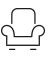 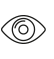 Für die einwandfreie Funktion der von Hawa gelieferten Produkte und für die Haltbarkeit sämtlicher Teile mit Ausnahme von Verschleissteilen leistet Hawa Gewähr für die Dauer von 2 Jahren ab Gefahrenübergang.Produktausführung	Hawa Folding Concepta 25 bestehend aus Lauf- und Führungsprofilen (Aluminium), Schere (Stahl verzinkt) inkl. Lauf- und Führungsrollen, Korpusverbindungsprofile (Connector 110 mm), waagrechtes Holmprofil, Topfscharniere mit Dämpfung, Mitteltopfscharniere.Optional:(	) Bodenprofil-Set(	) Verstärkungsprofil(	) Schliesskloben zu Drehstangenschloss(	) Verbindungsplatte zu Laufschiene(	) Zentrierteil magnetisch(	) Mittelfugenabdeckung(	) AusrichtbeschlagSchnittstellen	TürblattBohrungen 35 mm für TopfscharniereBohrungen 35 mm für MitteltopfscharniereBohrungen für BeschlagteileKorpusseite und AussenseiteBohrungen für BeschlagteileKorpuskonstruktionenTüre auf Boden und Oberboden aufschlagendTüre in MauernischeTüre mit MöbelsockelTüre ohne MöbelbodenTüre von Arbeitsplatte auf Oberboden aufschlagend